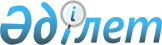 Қазақстан Республикасының жер заңнамасына сәйкес пайдаланылмайтын ауыл шаруашылығы мақсатындағы жерлерге жер салығының базалық мөлшерлемелерін және бірыңғай жер салығының мөлшерлемелерін он есе көтеру туралы
					
			Күшін жойған
			
			
		
					Қостанай облысы Қарабалық ауданы мәслихатының 2015 жылғы 20 наурыздағы № 341 шешімі. Қостанай облысының Әділет департаментінде 2015 жылғы 23 сәуірде № 5537 болып тіркелді. Күші жойылды - Қостанай облысы Қарабалық ауданы мәслихатының 2016 жылғы 3 маусымдағы № 33 шешімімен      Ескерту. Күші жойылды - Қостанай облысы Қарабалық ауданы мәслихатының 03.06.2016 № 33 шешімімен.

      "Салық және бюджетке төленетін басқа да міндетті төлемдер туралы" (Салық кодексі) Қазақстан Республикасының 2008 жылғы 10 желтоқсандағы Кодексінің 378- бабы 1-тармағына, 444-бабының 1-тармағына және "Қазақстан Республикасындағы жергілікті мемлекеттік басқару және өзін-өзі басқару туралы" Қазақстан Республикасының 2001 жылғы 23 қаңтардағы Заңының 6-бабына сәйкес Қарабалық аудандық мәслихаты ШЕШІМ ҚАБЫЛДАДЫ:

      1. Қазақстан Республикасының жер заңнамасына сәйкес пайдаланылмайтын ауыл шаруашылығы мақсатындағы жерлерге жер салығының базалық мөлшерлемелері он есе көтерілсін.

      2. Қазақстан Республикасының жер заңнамасына сәйкес пайдаланылмайтын ауыл шаруашылығы мақсатындағы жерлерге бірыңғай жер салығының мөлшерлемелері он есе көтерілсін.

      3. Осы шешім алғашқы ресми жарияланған күнінен кейін күнтізбелік он күн өткен соң қолданысқа енгізіледі.


					© 2012. РГП на ПХВ «Институт законодательства и правовой информации Республики Казахстан» Министерства юстиции Республики Казахстан
				
      Он төртінші

      сессия төрағасы

Г. Ягодин

      Аудандық

      мәслихаттың хатшысы

Е. Аманжолов
